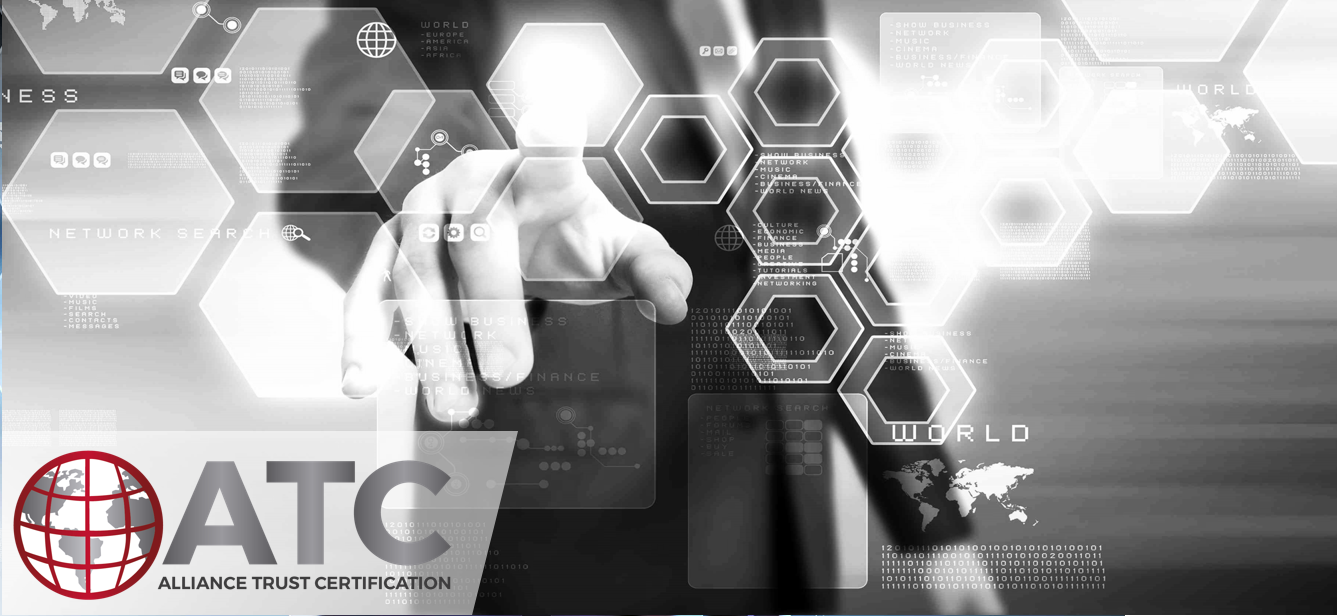 Solicitud de Servicio de Certificación de Sistemas ISOFavor de llenar los siguientes campos con la información de su organización y en caso de tener alguna duda contacte a su asesor comercial.En caso de transferencia se debe enviar junto con este archivo los siguientes documentos:Último informe de auditoría de certificación o re-certificación (en caso de no conformidades, evidencias de haber solventado dichas no conformidades)Último informe de vigilancia del organismo de certificación anterior (en caso de no conformidades, evidencias de haber solventado dichas no conformidades)Certificado emitido por el organismo de certificación anteriorQuejas de los últimos dos años y acciones correctivas Programa de auditorías del organismo de certificación anterior Cualquier contrato con algún organismo regulador que este dentro del alcance (por ejemplo: contratos con esquemas FSSC, distintivo H, etc.)Último informe de auditoría interna de todo el sistema de gestión Última revisión por la dirección completaNota: En caso afirmativo, que su compañía cuente con instalaciones adicionales, aunque sean temporales (como sitios de construcción), se deberá llenar POR CADA SITIO la información solicitada en la tabla siguiente.Nota: en caso de contar con más sitios, favor de copiar la tabla de arriba tantas veces sea necesario antes de esta nota.En caso que su organización trabaje en sitios temporales como por ejemplo en las instalaciones de sus clientes, o en alguna obra destinada por el cliente, favor de llenar la siguiente información al día de hoy* favor de incluir en la documentación enviada a la gerencia comercial y de operaciones la información relativa al SGSST de su cliente de los sitios donde así sea¿Por qué seleccionar a ATC? ¿Por qué seleccionar a ATC? Reconocimiento a nivel nacional e internacional Somos un organismo de certificación con aval internacional de la IAF y acreditación ante la EMA; además nuestro centro de evaluación de competencias cuenta con reconocimiento ante la SEP, CONOCER e ICEM y nuestros programas de formación con registros en la STPS.Acceso a cursos y diplomados Ponemos a su alcance talleres y seminarios con nuestros expertos en vivo, donde usted podrá externar dudas en diversos temas de interés que rodean a un sistema de gestión. Además, les brindamos un acceso total al ATC Training Classroom donde usted tendrá acceso a cursos, talleres y tutoriales con diversos temas de vinculados a estándares internacionales y estándares de competencias laborales.Mejor opción costo beneficio en el mercadoNuestra propuesta está garantizada en ser la mejor opción en la relación costo – beneficio en el mercado, ya que proporcionamos siempre valores agregados a todos nuestros servicios. Responsabilidad SocialUn porcentaje de nuestros ingresos de certificación y capacitación son destinados para obras de beneficencia a favor de niños en situación desfavorable.Agilidad en nuestros procesosLa emisión de certificado es en un máximo de 5 días hábiles una vez que se ha obtenido la recomendación a la certificación.Plataforma de clientesA través del Custumer Control Center (CCC), usted podrá dar seguimiento en tiempo real todos los movimientos relacionados con su proyecto de certificación y auditorias.Actitud de servicioTodo el personal de ATC cuenta con los conocimientos necesarios para atender sus inquietudes, siempre con la mayor disposición de servirle. Creemos firmemente que un proceso de certificación imparcial no debe estar peleado con una buena actitud.Personal altamente competenteNuestros auditores cuentan con amplia experiencia en diversos sectores industriales y de servicios, así como en procesos de certificación, auditorias y formación.Descuentos en nuestros programas de formación y certificaciónContamos con un amplio programa de entrenamiento y evaluación de conformidad (certificación) en distintos estándares internacionales.Fecha:Folio:Esquema de acreditación requeridoEsquema de acreditación requeridoEsquema de acreditación requeridoEsquema de acreditación requeridoEsquema de acreditación requerido(En caso de aplicar, favor de indicar)(En caso de aplicar, favor de indicar)(En caso de aplicar, favor de indicar)(En caso de aplicar, favor de indicar)(En caso de aplicar, favor de indicar)Clientes principalesClientes principalesClientes principalesClientes principalesClientes principales(Escriba el nombre de sus clientes principales, su mercado o usuarios)(Escriba el nombre de sus clientes principales, su mercado o usuarios)(Escriba el nombre de sus clientes principales, su mercado o usuarios)(Escriba el nombre de sus clientes principales, su mercado o usuarios)(Escriba el nombre de sus clientes principales, su mercado o usuarios)Motivo de la certificación y/o transferenciaMotivo de la certificación y/o transferenciaMotivo de la certificación y/o transferenciaMotivo de la certificación y/o transferenciaMotivo de la certificación y/o transferencia(Justifique el motivo de su certificación o transferencia)(Justifique el motivo de su certificación o transferencia)(Justifique el motivo de su certificación o transferencia)(Justifique el motivo de su certificación o transferencia)(Justifique el motivo de su certificación o transferencia)Servicio solicitadoServicio solicitadoServicio solicitadoServicio solicitadoServicio solicitado(  ) Certificación Inicial (  ) Recertificación(  ) Transferencia (  ) Vigilancia _Núm.___Norma(s) Requerida(s)Norma(s) Requerida(s)Norma(s) Requerida(s) ISO 9001:2015 ISO 14001:2015 ISO45001: 2018 ISO 22000:2018 ISO 21001:2018 ISO 37001: 2016 ISO 13485:2016 HACCP Otro: _____________Datos del ClienteDatos del ClienteRazón social RFCDomicilio fiscalNombre comercial de la empresaNombre de contactoNombre del representante del sistemaNombre del representante legalTeléfono fijo empresaTeléfono móvil contactoCorreo electrónico de contactoDatos del sistema de gestiónSitio PrincipalDatos del sistema de gestiónSitio PrincipalDatos del sistema de gestiónSitio PrincipalDomicilio sitio Alcance del Sistema de Gestión:Procesos realizados en este sitio:Turnos trabajadosNúmero de personasTipo de personaNúmeroNúmero de personas Tiempo completo. ¿Cuántos?Número de personas Medio tiempo. ¿Cuántos? Número de personas Eventual. ¿Cuántos? Número de personas  Contratistas o personal externo que afecte al producto y servicio dentro del alcance. ¿Cuántos?   Número de personas  Personal por hora. ¿Cuántos? Número total de horas a la semana. (Ej. 5 personas que trabajan 10 hrs a la semana =50 hrs a la semana)Número de personasTotal, de Personas involucradas en este sitio Clasificación de personas  Personal directivo. ¿Cuántas? Clasificación de personas  Personal Administrativo. ¿Cuántas? Clasificación de personas  Personal Operativo. ¿Cuántas? Clasificación de personasEnliste los puestos incluyendo contratistas o proveedores que estén dentro de las actividades del sistema de gestión en este sitioEnliste los puestos incluyendo contratistas o proveedores que estén dentro de las actividades del sistema de gestión en este sitioClasificación de personasPuesto# PersonasClasificación de personasClasificación de personasClasificación de personasClasificación de personasClasificación de personasClasificación de personasClasificación de personasClasificación de personasClasificación de personasSi fuera necesario inserte tantas columnas requieraClasificación de personas¿Cuántas personas laboran en sitio?  Clasificación de personas¿Cuántas personas laboran fuera del sitio? (Ej. Vendedores, choferes, supervisores, etc.)Clasificación de personas¿El personal realiza actividades repetitivas?  Si: enliste el puesto y numero de trabajadores(empaque) No: haga caso omiso ¿El personal realiza actividades repetitivas?  Si: enliste el puesto y numero de trabajadores(empaque) No: haga caso omiso Clasificación de personasPuesto# PersonasClasificación de personasClasificación de personasClasificación de personasClasificación de personasSi fuera necesario inserte tantas columnas requiera¿Cuentan con instalaciones adicionales? (sucursales, plantas, almacenes, tiendas o proyectos de construcción incluidos en su Sistema de Gestión)SINODatos del sistema de gestiónSitio adicional 1Datos del sistema de gestiónSitio adicional 1Datos del sistema de gestiónSitio adicional 1Domicilio sitio Alcance del Sistema de Gestión:Procesos realizados en este sitio:Turnos trabajadosNúmero de personasTipo de personaNúmeroNúmero de personas Tiempo completo. ¿Cuántos?Número de personas Medio tiempo. ¿Cuántos? Número de personas Eventual. ¿Cuántos? Número de personas  Contratistas o personal externo que afecte al producto y servicio dentro del alcance. ¿Cuántos?   Número de personas  Personal por hora. ¿Cuántos? Número total de horas a la semana. (Ej. 5 personas que trabajan 10 hrs a la semana =50 hrs a la semana)Número de personasTotal, de Personas involucradas en este sitio Clasificación de personas  Personal directivo. ¿Cuántas? Clasificación de personas  Personal Administrativo. ¿Cuántas? Clasificación de personas  Personal Operativo. ¿Cuántas? Clasificación de personasEnliste los puestos incluyendo contratistas o proveedores que estén dentro de las actividades del sistema de gestión en este sitioEnliste los puestos incluyendo contratistas o proveedores que estén dentro de las actividades del sistema de gestión en este sitioClasificación de personasPuesto# PersonasClasificación de personasClasificación de personasClasificación de personasClasificación de personasClasificación de personasClasificación de personasClasificación de personasClasificación de personasClasificación de personasSi fuera necesario inserte tantas columnas requieraClasificación de personas¿Cuántas personas laboran en sitio?  Clasificación de personas¿Cuántas personas laboran fuera del sitio? (Ej. Vendedores, choferes, supervisores, etc.)Clasificación de personas¿El personal realiza actividades repetitivas?  Si: enliste el puesto y numero de trabajadores(empaque) No: haga caso omiso ¿El personal realiza actividades repetitivas?  Si: enliste el puesto y numero de trabajadores(empaque) No: haga caso omiso Clasificación de personasPuesto# PersonasClasificación de personasClasificación de personasClasificación de personasClasificación de personasSi fuera necesario inserte tantas columnas requieraSitio / Domicilio# de personasFecha de inicioFecha de terminoSe adhiere al SGSST ISO 45001 de su clienteSi (  ) No (  )Si (  ) No (  )Si (  ) No (  )Si (  ) No (  )Agregar tantas columnas sea necesarioSi (  ) No (  )Apoyo para la implementación, mantenimiento y mejora del sistema de gestión (en caso de aplicar) Apoyo para la implementación, mantenimiento y mejora del sistema de gestión (en caso de aplicar) Nombre de la empresa consultoraNombre de las personas que apoyaron en actividades de asesoría, capacitación auditoria, inspección del sistema de gestión y la fecha de la ultima actividad realizada.Como contacto a ATCComo contacto a ATCComo contacto a ATCComo contacto a ATC Google     Facebook Telemarketing Desayunos o conferencia Referencia ¿Quién? Cámaras Otro: ¿cuál?:  __________